Предмет: русский языкКласс: 3УМК: ПерспективаТема:  Слово и его значениеЦель: систематизировать знания учащихся о словах. Планируемые результаты: учащиеся научатся отличать имена нарицательные, имена собственные, слова с обобщенным значением; познакомятся с местоимениями как словами — заместителями других слов.Оборудование: СД диск к учебнику, толковый словарь В. Даля, толковый словарь Ожегова, учебник «Русский язык» 3 класс (1 часть) УМК Перспектива, карточки с заданиями.Ход урокаI.Организационный моментII.Актуализация знанийМинутка чистописания: «Слово – великое оружие жизни» В. О. Ключевский.- Как вы понимаете данную цитату? (ответы учащихся)- Подчеркните изученные орфограммы. Словарная работа:-Разгадайте кроссворд. Прочитайте ключевое слово, и вы узнаете тему нашего урока.(Учитель читает толкование из толкового словаря, учащиеся заполняют кроссворд индивидуально).1.Группа учащихся средней школы, проходящих в течении года совместно одну общую программу, или комната, в которой происходят учебные занятия одной группы учащихся. (Класс)2.Главное светило на небосводе, дающее свет, тепло и жизнь. (Солнце)3.Плод, который употребляется в пищу в свежем виде. (Яблоко)4.Слово-приветствие, которое говорят люди при встрече. (Здравствуйте)5.Фруктовое дерево, приносящее яблоки. (Яблоня)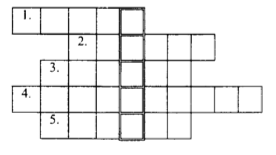 Ответ: СЛОВО.- Определите учебно-познавательную задачу урока. (Что такое лексическое значение слова?)- Что вы записывали в кроссворд? (Слова) Верно. И каждое слово имело своё значение. Вспомните, что называло каждое слово.Работа со словарем.-Давайте по очередности найдем значения слов из словарной работы.- Вспомним правила работы со словарем.Памятка «Как пользоваться словарем».1. Прежде чем пользоваться словарем, попробуй сам определить смысл незнакомого слова, а затем сверить значение его по словарю. 2. Подумай, в каком словаре ты можешь найти объяснение необходимого слова. Для выяснения смысла непонятного тебе русского слова следует обратиться к толковому словарю (например, к «Словарю русского языка» Ожегова С. И. или 4-томному «Толковому словарю русского языка» под ред. Ушакова Д. И.). 3. Чтобы быстро найти в словаре нужное слово, вспомни алфавит, т. к. все слова в словаре расположены в алфавитном порядке (сначала по первой букве слова, затем по второй и т.д.). 4. Помни, что в большинстве словарей в начале страницы указаны (жирным шрифтом) слова, которыми начинается и кончается данная страница, либо первые три буквы этих слов. Это облегчит тебе поиск нужного слова. 5. Иногда слово имеет не одно, а несколько значений, и все они приводятся в словаре. Прочитай их внимательно, чтобы определить, в каком значении употреблено непонятное тебе слово (в данном контексте). 6. Помни, что в целях экономии многие пояснения в словарной статье даются в сокращенном виде. Разъяснение к системе сокращений дается обычно в начале словаря.Работа в паре.-Расположите предложения так, чтобы получился текст. Подчеркните буквы, которые требуют проверки при письме.Там тетерева наелись березовых почек. Стая птиц полетела на лесную полянку. Утром проснулись тетерева и удивились. Потом они нырнули в мягкий снег. Кругом был снег. Теперь у птиц есть убежище от врагов.(Утром проснулись тетерева и удивились. Кругом был снег. Стая птиц полетела на лесную полянку. Там тетерева наелись березовых почек. Потом они нырнули в мягкий снег. Теперь у птиц есть убежище от врагов.)-Какой это тип текста?-Какие типы орфограмм встретились в тексте?-Найдите слова, в которых вы не можете определить. (Утром, кругом, там, они, потом, теперь.)III. Самоопределение к деятельностиВыполнение заданий в рабочей тетради  (по заданиям)-Перечислите слова, которые называют конкретные предметы.-Назовите слова с обобщающим значением.-Прочитайте слова профессора Самоварова в учебнике  с. 81-Как называют слова предметы окружающего мира? (Слова могут называть конкретные предметы и сразу всю группу предметов с общими для них признаками.)IV. Работа по теме урокаРабота по учебнику (по заданиям, коллективно)-Назовите слово с обобщающим значением для первой группы слов. (Фрукты.)-Прочитайте значение этого слова в толковом словарике в учебнике на с. 81. Значение этого слова дает характеристику всех предметов, входящих в группу фруктовых деревьев.(Аналогично разбираются остальные слова.) Электроприборы — технические устройства, приводимые в действие с помощью электричества и выполняющие полезную работу.Транспорт — отрасль производства, осуществляющая перевозку пассажиров и грузов.Печатные издания — произведения печати. Одежда - совокупность изделий, которые люди надевают на себя для прикрытия тела. Кустарник — заросли кустов. Упр. (по заданиям, коллективно.) -Прочитайте группы слов, которые записали, сравните их.-Прочитайте имена нарицательные. Что они называют? (Предметы и указывают на их общие признаки.)-Прочитайте имена собственные. Что они называют? (Один предмет, чтобы выделить его среди других.)-Прочитайте оставшиеся слова. Что они называют? (Предметы.)-Как называются эти слова? (Местоимения.)-Послушайте три предложения.Имя Александра Сергеевича Пушкина знают люди всего мира. Поэт родился в Москве. Он очень любил этот город.-Какие слова называют одного и того же человека? (A. C. Пушкин, поэт, он.)-Какое из них называет одного, конкретного человека? (Пушкин.)-Только ли одного человека можно назвать словом «поэт»? Каких поэтов вы знаете? (Ответы детей.)-Для чего использовано слово «он»? Какое слово оно заменяет?-Придумайте другие предложения, где слова «он», «она», «они» будут заменять имена существительные.-Прочитайте слова профессора Самоварова в учебнике нас. 83.-Что называют имена нарицательные? Приведите примеры.-Что называют имена собственные? Приведите примеры.-Какие слова являются заместителями? Приведите примеры.V.ФизкультминуткаПродолжение работы по теме урокаРабота по учебнику Упр. (по заданиям, самостоятельно)-Прочитайте новый текст.-Какие слова - заместители имен собственных и нарицательных вы написали?VI.Рефлексия-О каких новых словах  и словарях вы узнали на уроке? Составьте предложения с этими словами.VII.Подведение итогов урока-В чем отличие имен нарицательных, имен собственных и местоимений?-Для чего нужны слова каждой группы?Домашнее задание- Выполнить упр.  в учебнике.Технологическая карта урокаКласс: 3.РАЗДЕЛ II. Язык – главный помощник в общении.Тема урока: «Слово и его значение. Роль синонимов в речи. Составление текста-повествования на основе использования потенциала предметов технологического профиля».Тип урока: закрепление пройденного по теме.Цели для ученикаПродолжить формирование представления о профессиях технологического профиля – обогащение словарного запаса.Продолжить работу по подбору синонимов, основанных на понятии труда «мастер, рабочий, работник, труженик, профессионал, умелец, искусник».Совершенствовать речь с опорой на составление текста-повествования и лексическое значение слов.Умение работать в паре и в группах.Представлять творческие проекты. Оформлять свои мысли в устной и письменной форме.Цели для учителя:Образовательные:Закрепить знания по теме «Слово и его значение».Обогатить словарный запас обучающихся с опорой на предметы технологического профиля.Следовать рамкам проекта «ТЕМП»:Т - Технология;Е – Естествознание;М – Математика;П – Приоритеты образования, пути решения3. Учиться составлять текст на тему «Городской транспорт» (профессии технологического профиля), развивать речь и мышление обучающихся.4. Совершенствовать орфографическую зоркость.5. Привлечь обучающихся к профессиям технологического профиля, востребованным на рынке труда Южного Урала.Предметные результаты:Развитие речи. Речевое общениеОбучающийся научится:-контролировать и корректировать своё высказывание, связанное с трудом, профессией человека, опирающейся на технологический профиль, в зависимости от ситуации общения;-составлять диалоги на тему труда, основанные на известных правилах продуктивного общения;-составлять на предложенную тему, по личным впечатлениям устные тексты типа: повествование «Профессия моих родителей», «Мои увлечения, хобби».Обучающийся получит возможность научиться:-совершенствовать свою устную речь на лексическом уровне;- устранять в текстах шаблонные фразы и выражения, передавать своё отношение к высказанному;- уметь правильно обратиться к собеседнику;-соблюдать культуру письменного общения, соблюдать аккуратность в ведении записей, чёткость и аккуратность выполнения письменных работ.Главный помощник в общении — родной языкФонетика, графика, орфографияОбучающийся получит возможность научиться:верно произносить слова технологического профиля с «проблемным» ударением (множ. число), с особенностями произношения, определяемым по орфоэпическому словарю;ЛексикаОбучающийся научится:различать лексическое значение и звукобуквенную форму слова;сравнивать слова по значению (мастер, рабочий, работник, труженик, профессионал, умелец, искусник -синонимы);находить необходимую информацию о слове в словарях (Резниченко И. Л. Словарь ударений русского языка. – М.: АСТ-ПРЕСС КНИГА, 2004., Ожегов С. И. и Шведова Н. Ю. Толковый словарь русского языка: 80000 слов и фразеологических выражений / Российская академия наук. Институт русского языка им. В. В. Виноградова. – М.: «А ТЕМП», 2004., Словарь синонимов русского языка. - Санкт-Петербург, 2006.);ТекстОбучающийся научится:определять тему и основную мысль текста, связанного с профессиями человека технологического профиля «Профессии людей городского транспорта»;озаглавливать текст;распознавать тип текста повествование.Обучающийся получит возможность научиться:составлять текст-повествование.Воспитательные:Личностные результаты:Обучающийся научится:- развивать учебно-познавательный интерес к новому учебному материалу;- формировать устойчивую мотивацию к обучению, аналитические навыки, творческую инициативность и активность, навыки самоанализа и самоконтроля;- продолжить знакомство с основами предметов технологического профиля, экологической культуры;- уважительно относиться к иному мнению;- развивать навыки сотрудничества с одноклассниками и со взрослыми;- конструктивно разрешать проблемные ситуации;- оценивать свои успехи в освоении языка.Обучающийся получит возможность:-стремиться совершенствовать свою речь и общую культуру.Развивающие:Метапредметные результаты:РегулятивныеОбучающийся научится:-понимать цели и задачи учебной деятельности;-планировать свои действия в соответствии с поставленной задачей и условиями её реализации- находить ответы на проблемные вопросы;- самостоятельно оценивать свои достижения или промахи;Обучающийся получит возможность научиться:-делать самостоятельные выводы;-находить выход из проблемных ситуаций;-определять цель и дидактическую значимость предлагаемых учебных заданий;-выступать в разных ролевых функциях (учитель — ученик), предусмотренных заданиями;ПознавательныеОбучающийся научится:- осуществлять поиск необходимой информации для выполнения учебных заданий, используя учебную литературу, интернет-источники, справочную литературу (словари);- обобщать, делать выводы, классификацию языковых единиц по различным критериям;-развивать логическое, образное мышление при классификации и при сравнении различных языковых единиц (слово);-развивать речь при анализе текста и при составлении собственных текстов.КоммуникативныеОбучающийся научится:- формирование коммуникативной компетентности в общении, адекватно использовать речевые средства для решения коммуникативных задач, строить монологическое высказывание;- договариваться, приходить к общему решению в совместной деятельности, владеть диалогической формой коммуникации.Тип урока: закрепление пройденного материалаФорма урока: творческие работы (проекты)Новые понятияОпорные понятия, термины:лексическое значение слова,синонимы,тип текста -повествование.Формы контроля:самопроверка,взаимопроверка.Домашнее задание:творческое (создание мини-сочинения, проекта «Транспорт будущего»)Этап урокаДеятельность учителяДеятельность ученикаИспользуемые методы, приемы, формыФормируемые УУД1. Организационный этап. Мотивация.Подготовка и настрой учащихся.Создание условий для поддержания интереса к учёбе.-Итак, друзья, внимание,Ведь прозвенел звонок!Садитесь поудобнее -Начнём скорей урок.Урок – русского языка.- Проверьте всё ли готово к уроку: тонкая тетрадь, пенал, дневник.- Сегодня на уроке вам предстоит работать в парах и группах. По окончании урока Вы должны будете отрефлексировать поместить смайлики, согласно сигналу светофора: красный – «не понял», зелёный – «со всем справился, всё понятно», жёлтый – «есть вопросы».Напомню на доске правила работы в парах и в группе.Работа в парах:Думаю сам,Обсуждаю с товарищем,Говорю классу.Работа в группе:В группе должен быть ответственный (капитан)Работать должен каждый на общий результатОдин говорит, другие слушаютСвоё несогласие высказывай вежливоЕсли не понял, переспросиУчащиеся проверяют готовность к уроку.Учащиеся зачитывают запись на слайдах.Слайд № 1. Хорошего настроения на весь день!Слайд № 2.Начинается урок!Он пойдёт ребятам впрок,Постарайтесь всё понять,Учитесь тайны открывать,Ответы полные давать!Учащиеся вспоминают правила работы в паре, группе.Видеометод на протяжении урока (презентация)Метапредметные результаты:РегулятивныеОбучающийся научится:-понимать цели и задачи учебной деятельности.2.Актуализация знаний и постановка учебной проблемы.Постановка темы и задач урока.Прогнозирование. Выдвижение гипотез.Повторение пройденного материала (языковых единиц).Самоопределение к учебной деятельности, развитие рациональных и интуитивных способностей.Выступление 1 творческой группы.Работа с разными источниками информации (словари).Слайд №3. (эпи граф к уроку - пословица)- Ребята, тему сегодняшнего урока вы должны будете сформулировать после выполнения заданий, опираясь на творческие проекты, которые вы выполняли на неделе в группах.1. Эпиграфом к нашему уроку я взяла пословицу.Поработайте в парах и восстановите её. Она лежит у вас на партах:«Всякое дело мастера красит».Раскройте её смысл.Запишите пословицу в тетрадь.С какими языковыми единицами вы сейчас работали на, что опирались? Сформулируем начало темы урока. («Слово и его значение…»)Слайд № 4 (1 группа…)2. А сейчас помогут продолжить название темы урока ребята 1 группы. Капитан, какое задание получила ваша группа, как удалось вам его выполнить, чем для этого воспользовались?Как называется эта группа слов? (синонимами)Продолжим и запишем в тетрадь:Мастер, рабочий, работник, труженик, профессионал, умелец, искусник.Можно ли дополнить наш список словом «делец» (от слова «дело»)?- Что вам поможет при выполнении данного задания? Задание для группы найдите в словаре, значение данного слова- Продолжим синонимический ряд данным словом? Хотели ли бы вы оказаться рядом с таким человеком?Продолжим название темы урока: «…Роль синонимов в речи…»Капитан 3 группы кратко, что делали ребята вашей группы? С какими единицами речи работали? (составляли тексты)Слайд № 5 (тема урока)Вот наша тема: «Слово и его значение. Роль синонимов в речи. Составление текста-повествования».Слайд № 6 (задачи урока).Какие мы можем поставить перед собой задачи?Повторить, что мы знаем о слове (внутренняя сторона – лексическое значение слова, внешняя сторона – графическое и звуковое обозначение слова).Обогащать (увеличивать) словарный запас.Развивать речь, мышление.Учащиеся в паре составляют пословицу из слов (работают с деформированным предложением) и начинают формулировать тему урока.Учащиеся записывают в тетрадь пословицу:Всякое дело мастера красит.Ребята объясняют смысл пословицы (Если человек хорошо, качественно выполнил свою работу – дело, то она принесёт людям пользу, его похвалят и будут помнить. Мастер будет становиться лучше, профессиональнее).Капитан 1 группы объясняет задание:Получили задание: подобрать слова, как можно назвать человека, который занимается определённым видом деятельности.Записывают в тетрадь:Мастер, рабочий, работник, труженик, профессионал, умелец, искусник.Ребята 1 группы в словаре находят слово «делец» и зачитывают его значение.неодобр. предприимчивый человек, ловко ведущий свои дела для достижения своекорыстных (обычно коммерческих) целей.Учащиеся формулируют тему урока и его задачи.Методы эвристического обучения: частично-поисковый, постановка проблемы.Методы практической работы (работа со словарями).Метапредметные УУД ПознавательныеОбучающийся научится:- осуществлять поиск необходимой информации для выполнения учебных заданий, используя справочную литературу (словари);- обобщать, делать выводы, проводить анализ, классификацию языковых единиц по различным критериям;-развивать логическое мышление.Личностные результаты:Обучающийся научится:- развивать учебно-познавательный интерес к новому учебному материалу;оценивать свои успехиАктуализа-ция знаний.Выступление 2 творческой группы.Словарная работа (взаимопроверка)Слайд № 7 (2 группа – эпиграф и словарная работа)Продолжим урок словарной работой.Капитан 2 группы, какое задание получили ребята вашей группы?Раздайте листы с их изображениями 1 и 3 группе.Задача группам их расшифровать и записать в тетрадь.Сейчас проверяем правильность записи словарных слов. Обменяйтесь тетрадями в парах и оцените своего партнёра на полях изображением цветных смайликов, сравнивая с эталоном на слайде.Какое слово лишнее и почему? (Пассажир, т. к. остальное - транспорт)Как можно связать транспорт с эпиграфом к уроку?Капитан 2 группы объясняет, полученное творческое задание:Составить ребусы к словам и изобразить их.Ребята раздают листы с изображениями ребусов, все отгадывают и записывают в тетрадь.Автобус, трамвай, троллейбус, пассажир.(взаимопроверка, оценивание)Ребята находят лишнее слово и объясняют.Методы эвристического обучения: составление ребусов к словарным словам.Предметные УУДЛексикаОбучающийся научится:различать лексическое значение и звукобуквенную форму слова;сравнивать слова по разны критериям.Совместное открытие знаний. Повторение ранее изученного.Выступление 3 творческой группы.Работа над созданием текста на основе использования потенциала предметов технологического профиля.Слайд № 8 (3 группа…)В этом, думаю, нам помогут ребята 3 группы. (Профессии людей, которые связаны с транспортом)Капитан 3 группы сейчас объяснит задание.Капитан 3 группы объясняет задание и рассказывает, почему именно они оказались в этой группе.В группе оказались ребята, которые хотят связать свою жизнь с техникой, это их увлечение (Катя, Максим, Егор Максим, Лена и др.) или профессии их родителей связаны с этим.Работали с программой ТЕМП (технология, естествознание, математика, пути решения).От группы выступает Егор и Катя (Профессия родителей и интересы детей)На доске выставляется от 3 группы:Профессии:КонструкторИнженерАвтомеханикВодительМетоды практической работы, раскрытие творческого проекта.Предметные УУДТекстОбучающийся получит возможность научиться:составлять текст-повествование. Развитие речи. Речевое общениеОбучающийся научится:-контролировать и корректировать своё высказывание, связанное с трудом, профессией человека, опирающейся на технологический профиль.Физ. мин.Здоровье-сберегающая технологияСлайд № 10Вы, наверное, усталиИ поэтому все встали -Физминутку проведём.Учащиеся выполняют физические упражнения, отдыхают.4.Совместное открытие знаний. Повторение ранее изученного (продолжение)Выступление 3 творческой группы.Работа над созданием текста на основе использования потенциала предметов технологического профиля.Слайд № 9 (г. Челябинск)Ребята, что изображено на слайде и какое задание у вас может быть?Город Челябинск – наша малая Родина, которую мы любим.Попробуем составить текст по слайду, а помогут вам в этом вопросы, которые находятся на карточке в ваших группах:Что постоянно движется на улицах города Челябинска (перечислите его)?Современный транспорт, он должен быть каким?Что обеспечивается продуманной конструкцией машин и вежливой работой каких специалистов?Кто следит за неисправностью транспорта и устраняет неполадки?Какой транспорт нужен нашему городу?Какие профессионалы могут в этом помочь?К какому виду относится наш текст? (повествование)Кто попробует составить данный текст, а помогут вам слова 3 группы – профессии людей транспорта.Как можно озаглавить данный текст?Запишите его в тетрадь.Ребята 1 группы помогут нам в постановке правильного ударения в словах – профессиях (множ. ч. – кондукторы, инженеры, конструкторы). Каким словарём воспользоваться? (орфоэпическим)Городской транспорт.На улицах города Челябинска постоянно движется наземный транспорт. Современные автобусы, трамваи, троллейбусы комфортны для пассажиров. Удобство обеспечивается продуманной конструкцией машин и вежливой работой водителей и кондукторов. Водители и автомеханики следят за исправностью машин и устраняют неполадки. Городу нужен экологичный транспорт. Профессионалы автомобилестроения помогут нам в этом!Ребята читают вопросы и составляют текст, затем его записывают.Учащиеся выполняют и контролируют собственные действия, записывают в тетрадь.Предметные УУДТекстОбучающийся научится:определять тему и основную мысль текста; озаглавливать текст;распознавать тип текста повествование.-составлять на предложенную тему, по личным впечатлениям устные тексты типа: повествование Обучающийся получит возможность научиться:-совершенствовать свою устную и письменную речь.Подведение итога.Рефлексия.Выступление 3 творческой группы.3 группа:- Ребята составили список и сейчас они вам про него расскажут, который хотят вам предложить и взрослым тоже…Раздача материалов.Итогом послужит составление синквейна — это творческая работа, которая состоит из пяти нерифмованных строк.Синквейн – это выражение, написанное по следующим правилам (предлагаю вам опираться на текст, который вы составили):1 строка – одно существительное, выражающее главную тему cинквейна.Профессия2 строка – два прилагательных, выражающих главную мысль.Техническая, современная, востребованная3 строка – три глагола, описывающие действия в рамках темы.Создаёт, помогает, обеспечивает.4 строка – фраза, несущая определенный смысл ().Хорошее место для работыПрофессионалы городского транспорта5 строка – заключение в форме существительного (ассоциация с первым словом).Будущее за новыми технологиями в транспорте.- Что повторяли на уроке?Что было интересным? Что понравилось, не понравилось?- Проведём рефлексию.- Поместите смайлики в машинку.- Кто желает прокомментировать работу?Спасибо за урок!Ребята 3 группы рассказывают о полученном задании и объясняют его выполнение.Ребята 3 группы рассказывают, рекомендуют, куда можно поступить в кружки или учебные заведения, а взрослым предприятия, связанные с машиностроением (автомобилестроением) города Челябинска.В рекомендательном списке указаны учебные заведения, кружки, куда взрослые могут записать своих детей, либо если они захотят сменить сферу своей деятельности и связать свою судьбу с предприятиями машиностроения (автомобилестроения) города Челябинска).Учащиеся подводят итог, делают выводы и проводят рефлексию.Методы эвристического обучения: исследования, сочинения. Эвристические формы занятий – творческие защиты.КоммуникативныеОбучающийся научится:- формирование коммуникативной компетентности в общении, адекватно использовать речевые средства для решения коммуникативных задач, строить монологическое высказывание;ПознавательНые УУДОбучающийся научится:- обобщать, делать выводыЛичностные УУДоценивать свои успехи6. Дом. задание- Какое домашнее задание по пройденному материалу вы хотели бы получить?- Составить и записать текст. Творческое (создание мини-сочинения, проекта «Транспорт будущего»)Учащиеся высказывают мнение о дом. зад.